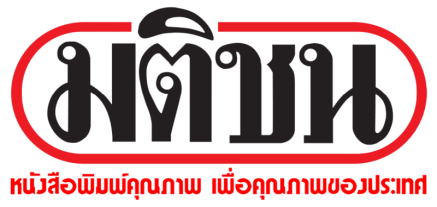 ข่าวประจำวันพุธที่ 2 ตุลาคม 2562 หน้าที่ 5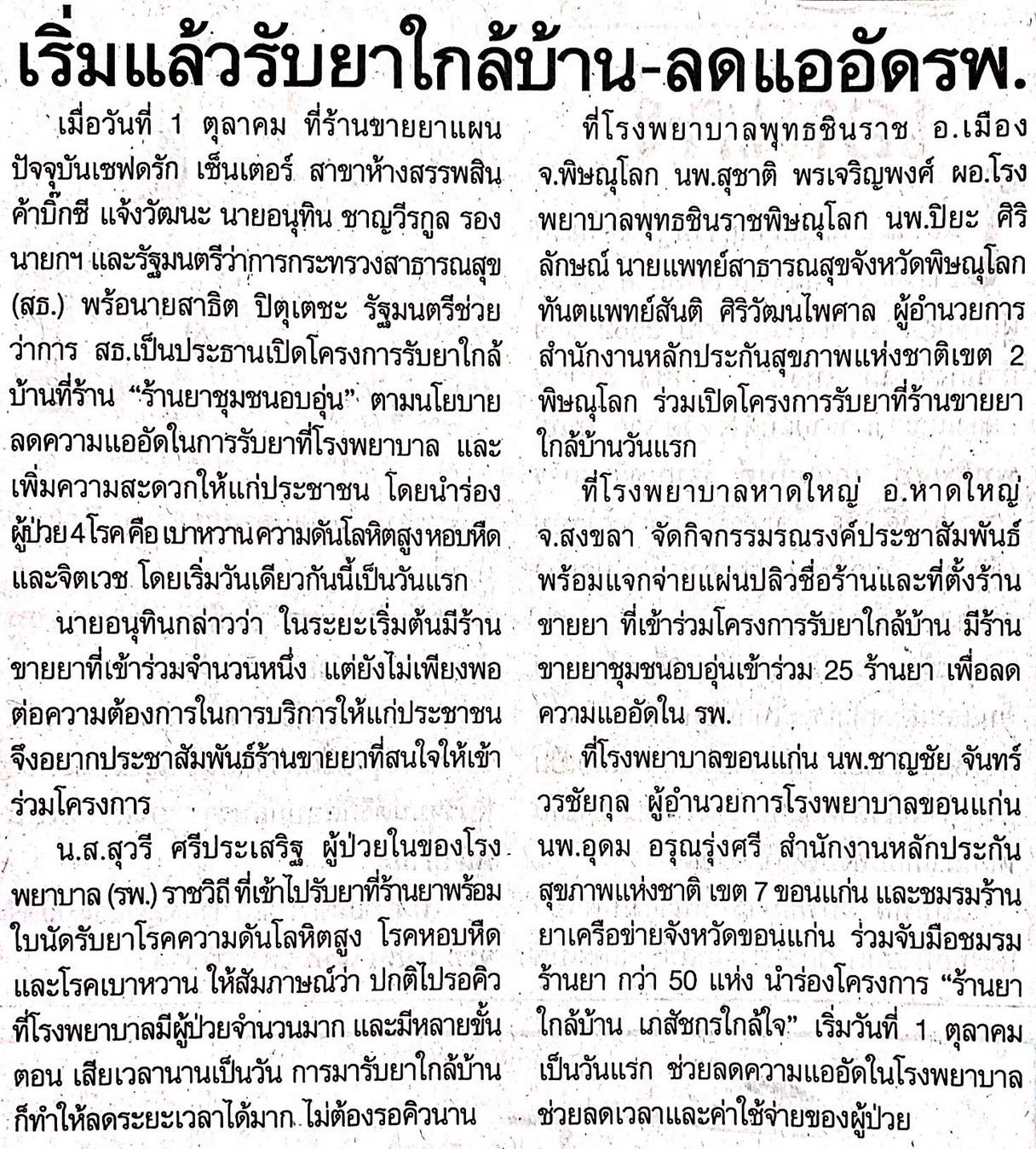 ข่าวประจำวันพุธที่ 2 ตุลาคม 2562 หน้าที่  7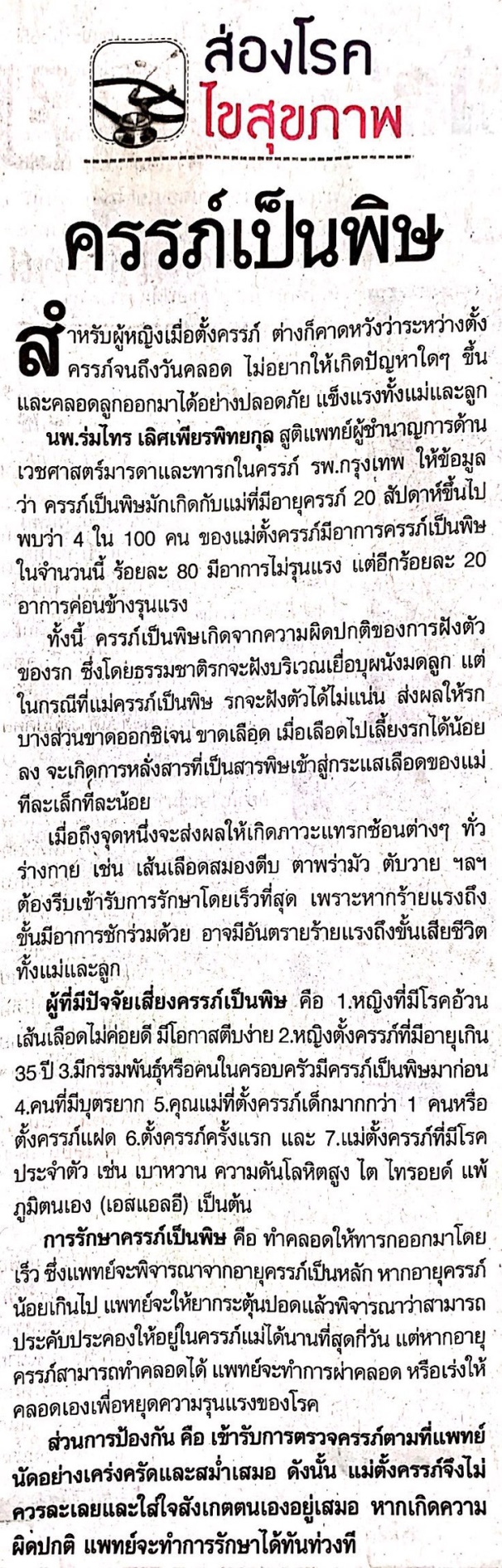 ข่าวประจำวันพุธที่ 2 ตุลาคม 2562 หน้าที่ 7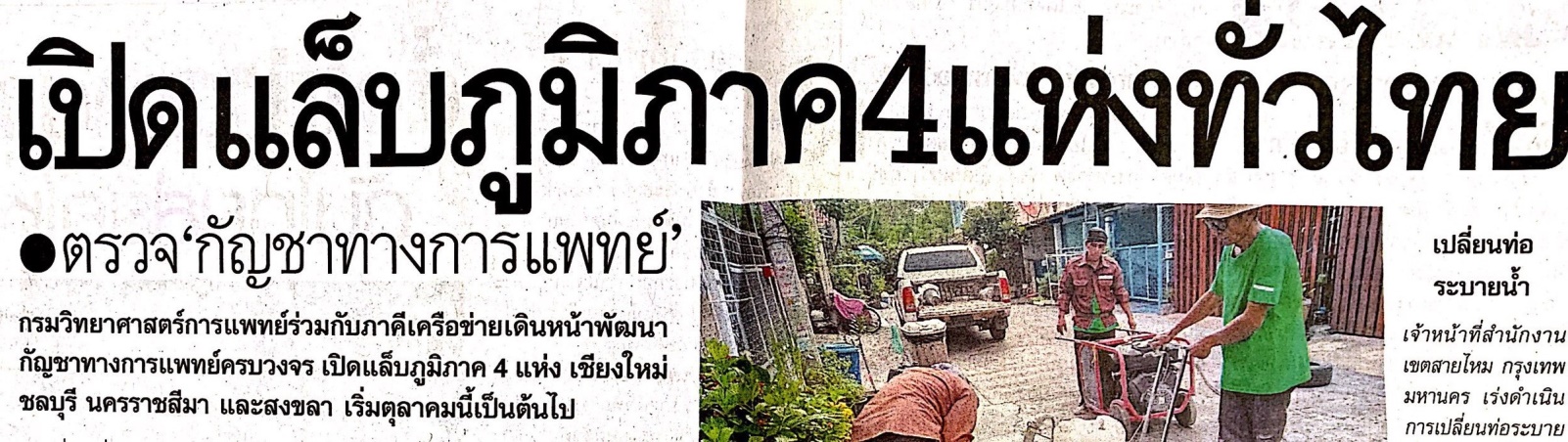 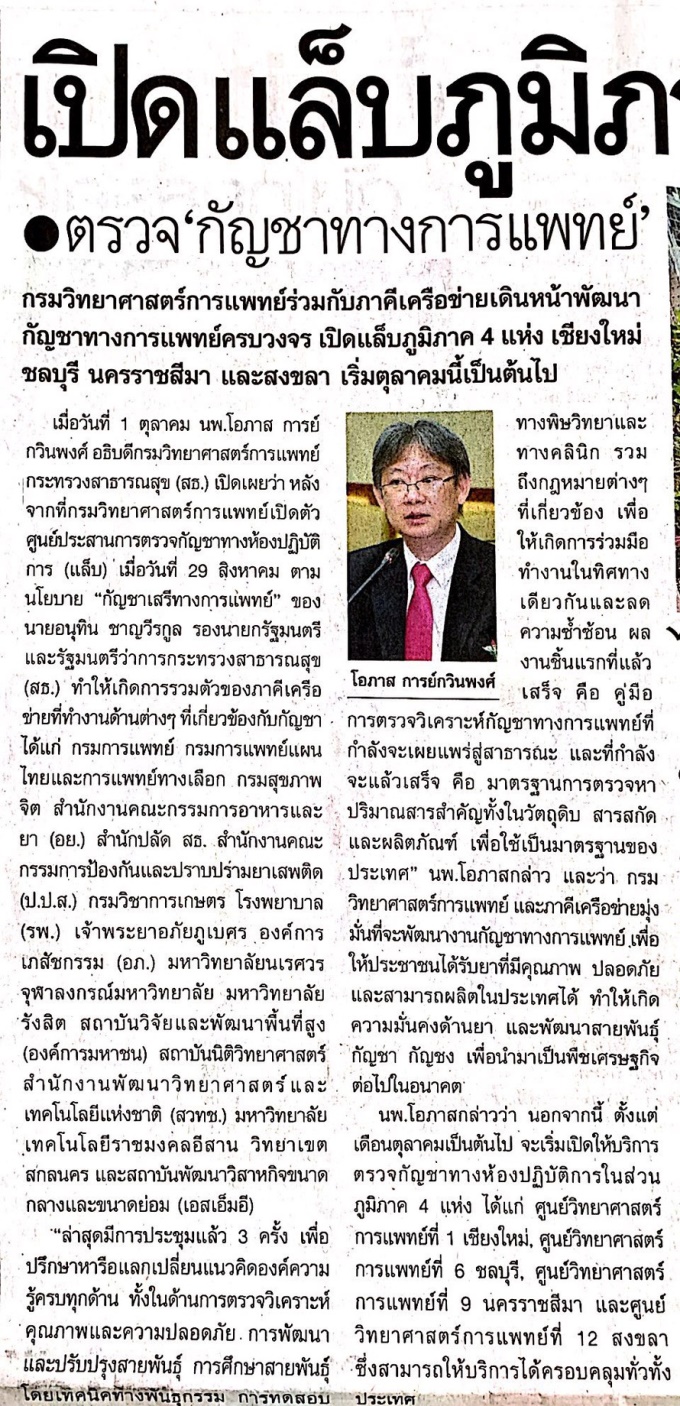 ข่าวประจำวันพุธที่ 2 ตุลาคม 2562 หน้าที่ 7 (ต่อ) 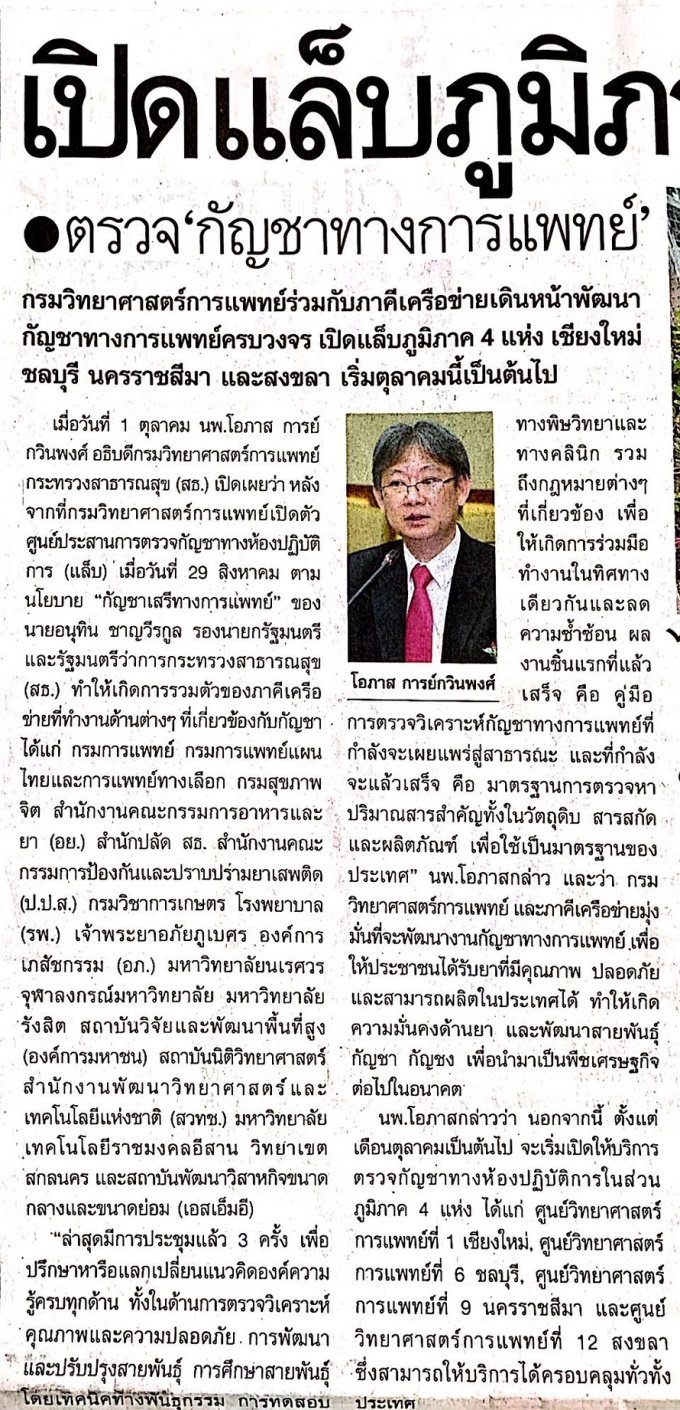 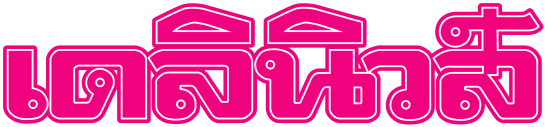  ข่าวประจำวันพุธที่ 2 ตุลาคม 2562 หน้าที่ 14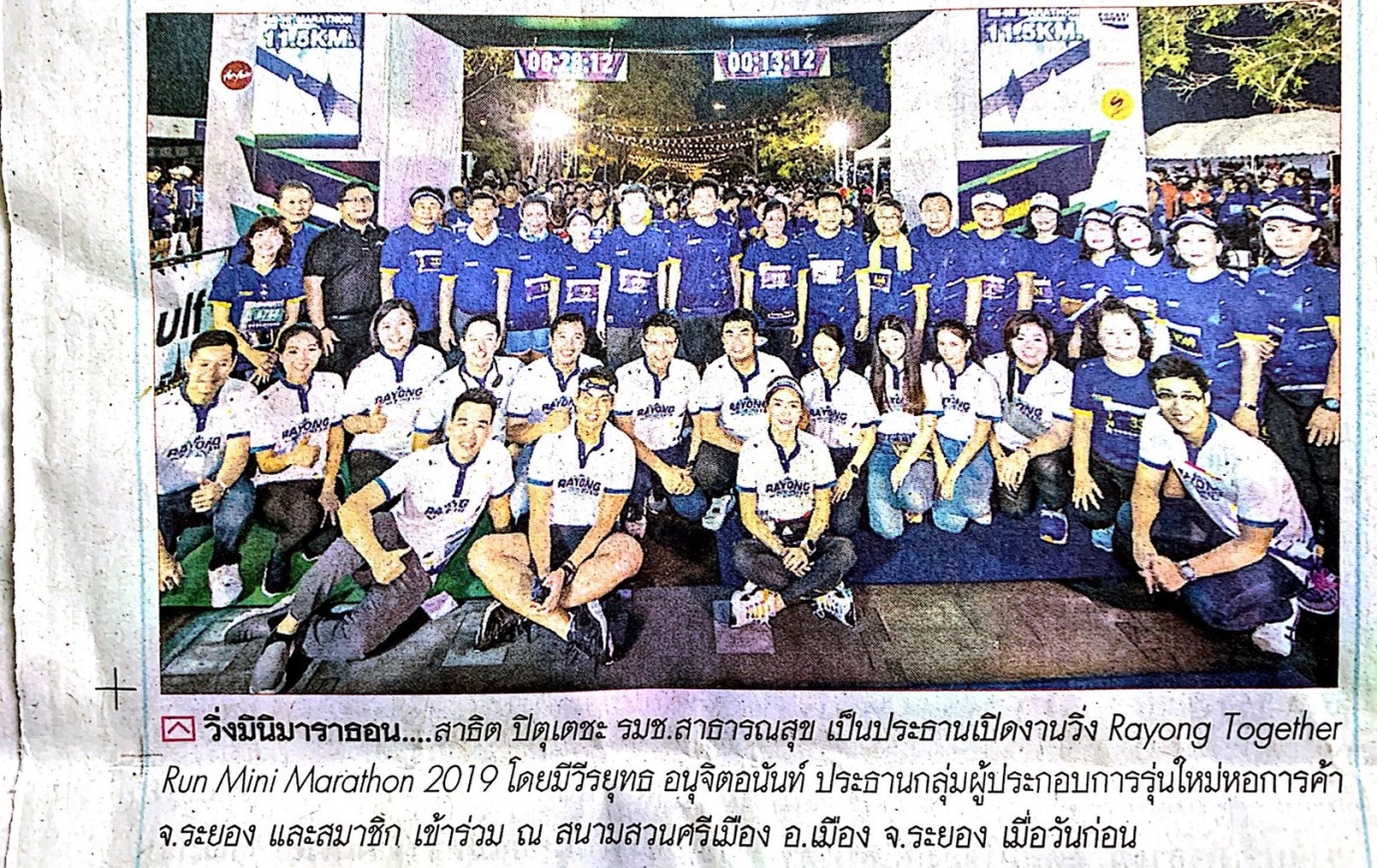  ข่าวประจำวันพุธที่ 2 ตุลาคม 2562 หน้าที่ 14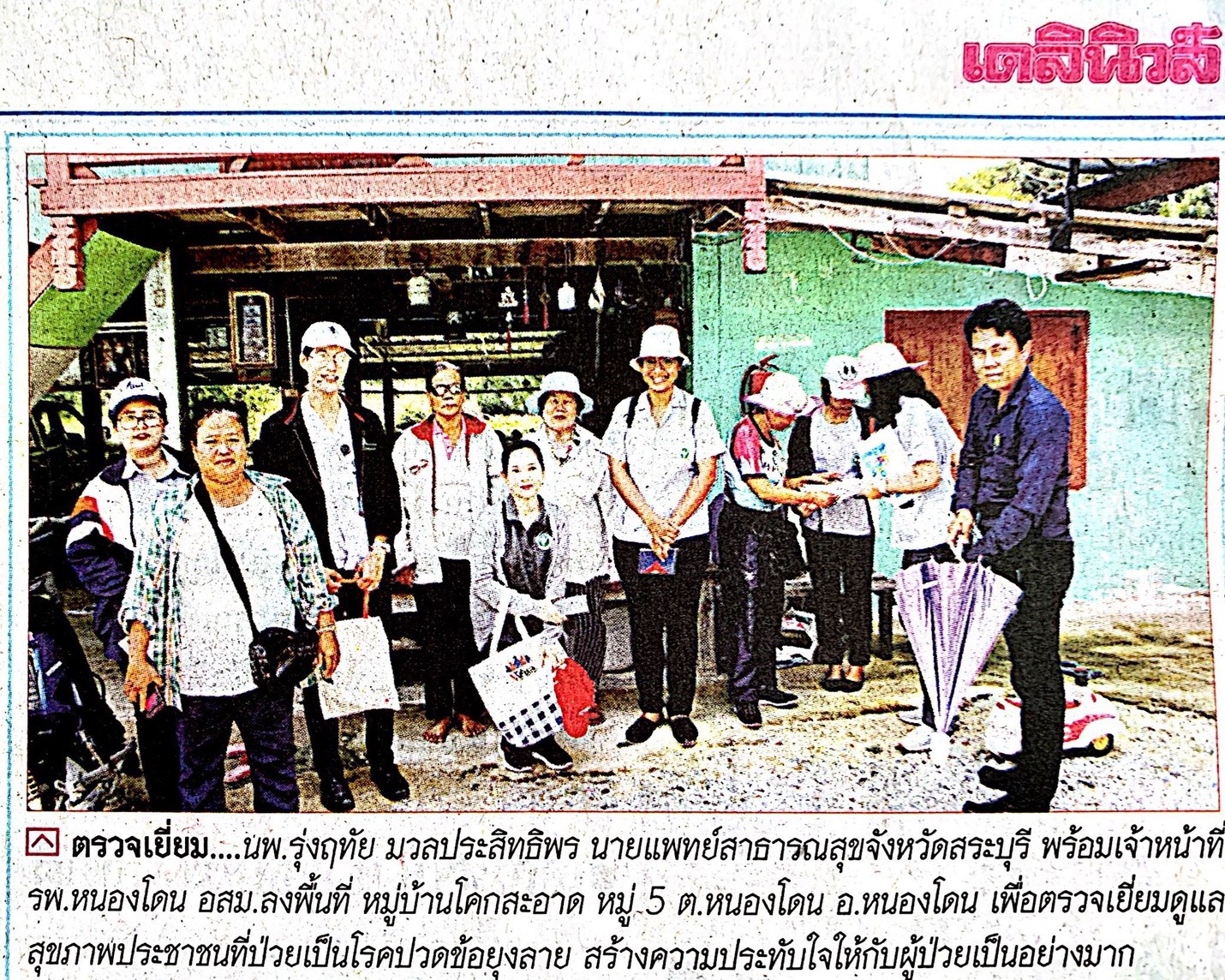 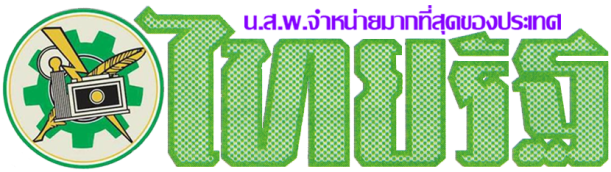 ข่าวประจำวันพุธที่ 2 ตุลาคม 2562 หน้าที่ 1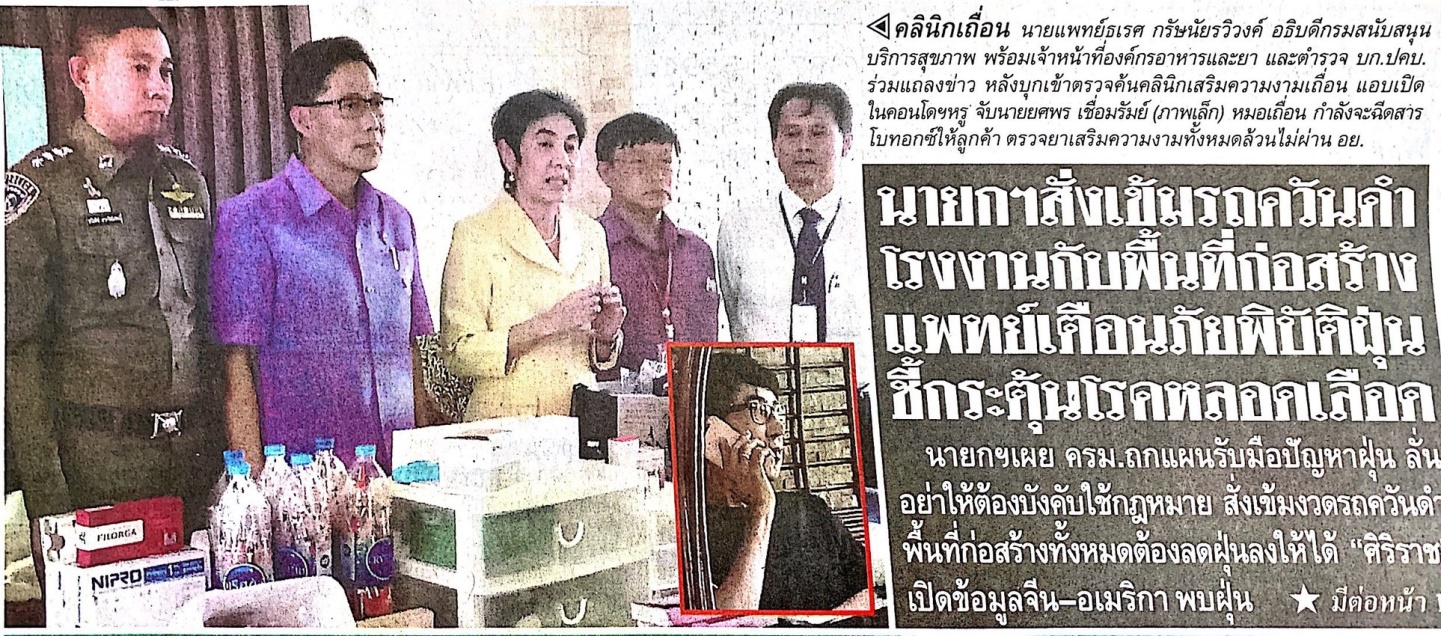 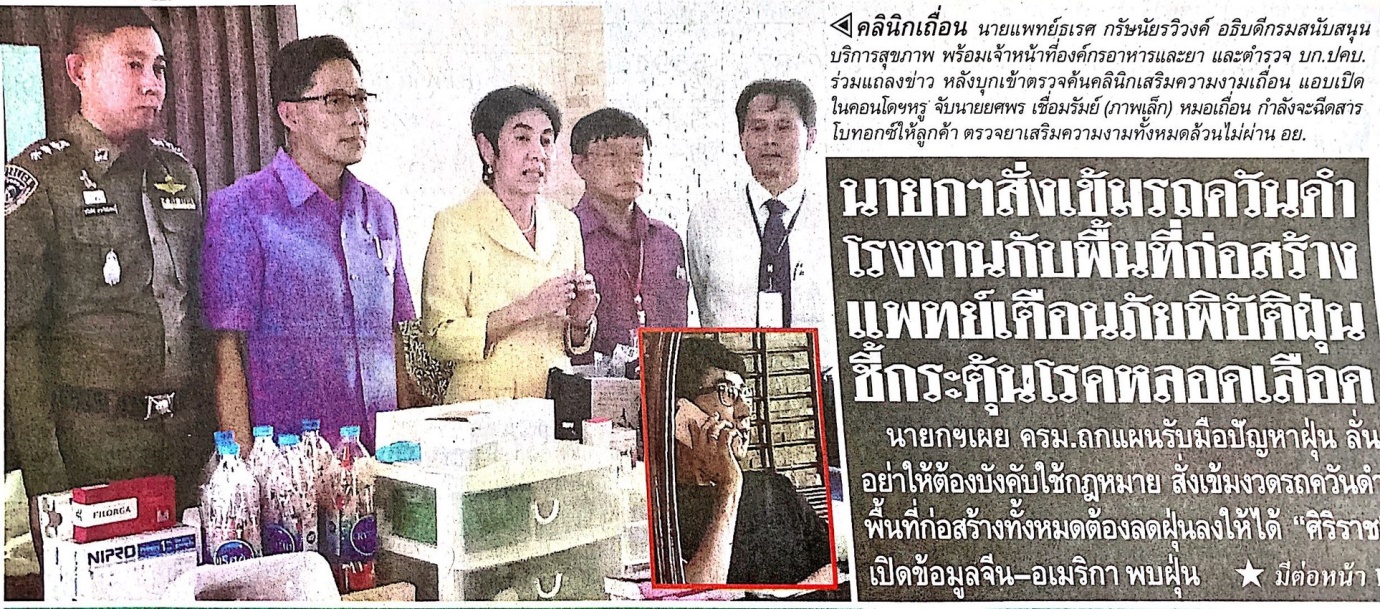 ข่าวประจำวันพุธที่ 2 ตุลาคม 2562 หน้าที่  7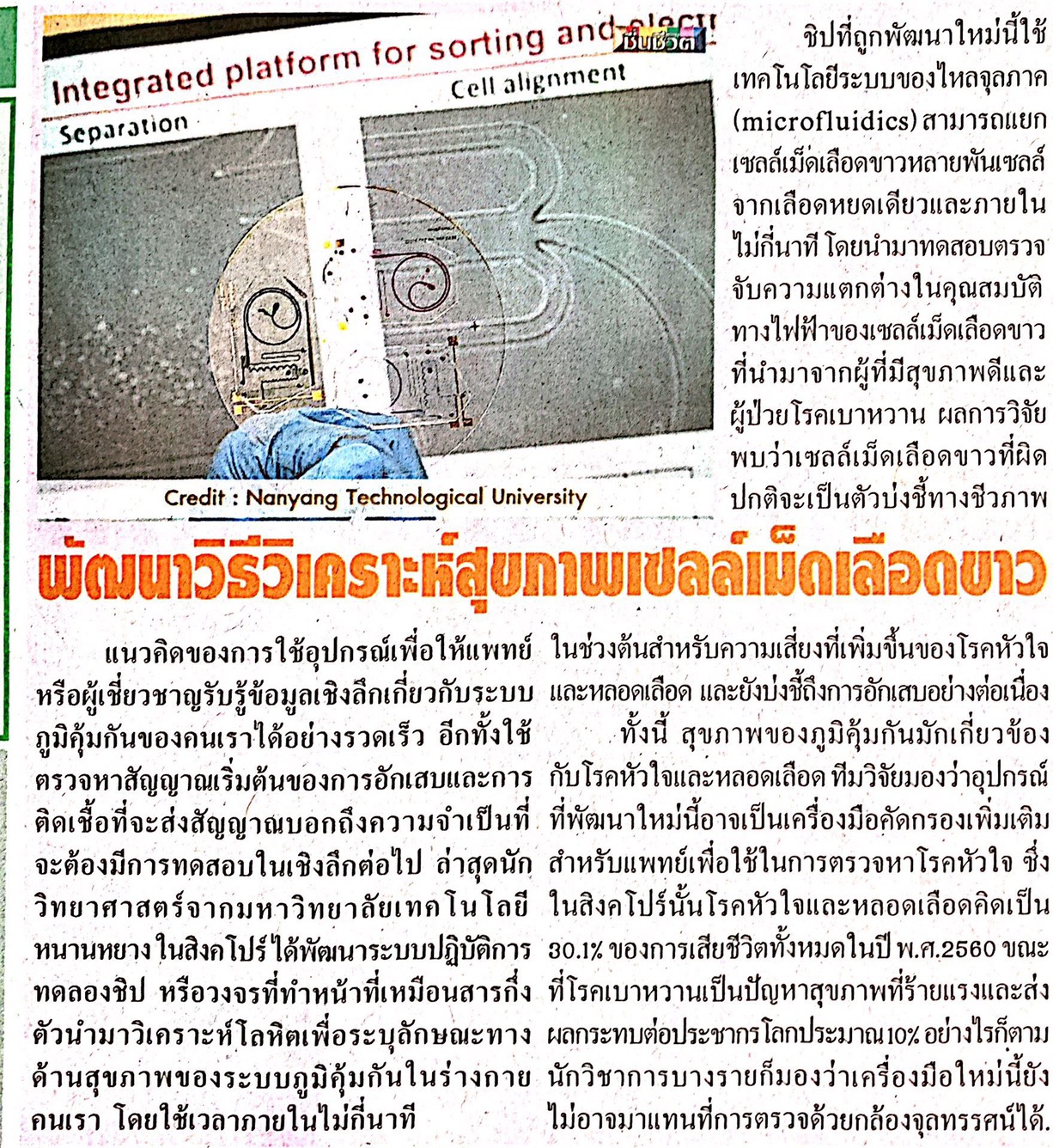 ข่าวประจำวันพุธที่ 2 ตุลาคม 2562 หน้าที่  22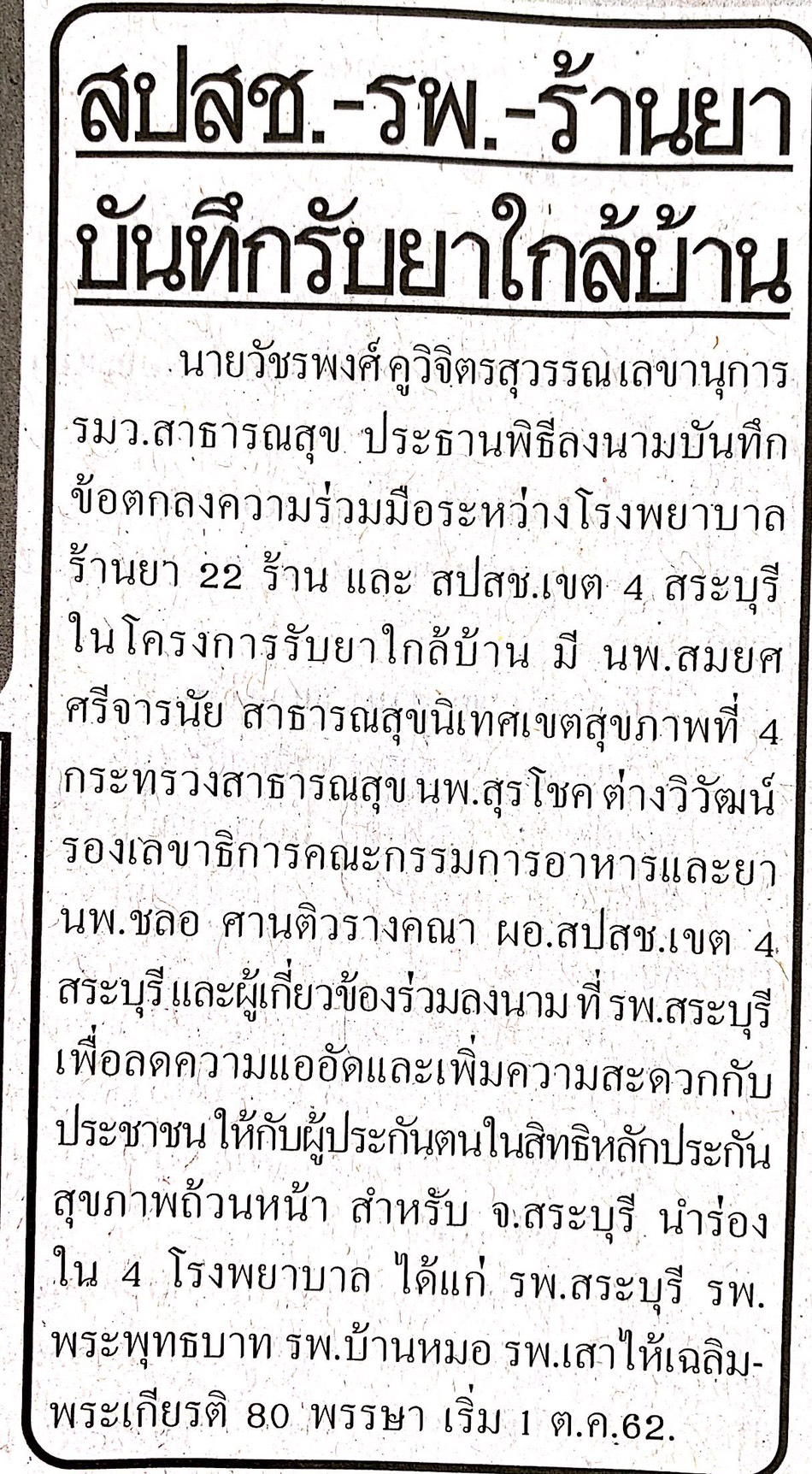 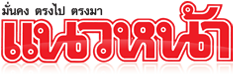 ข่าวประจำวันพุธที่ 2 ตุลาคม 2562 หน้าที่  9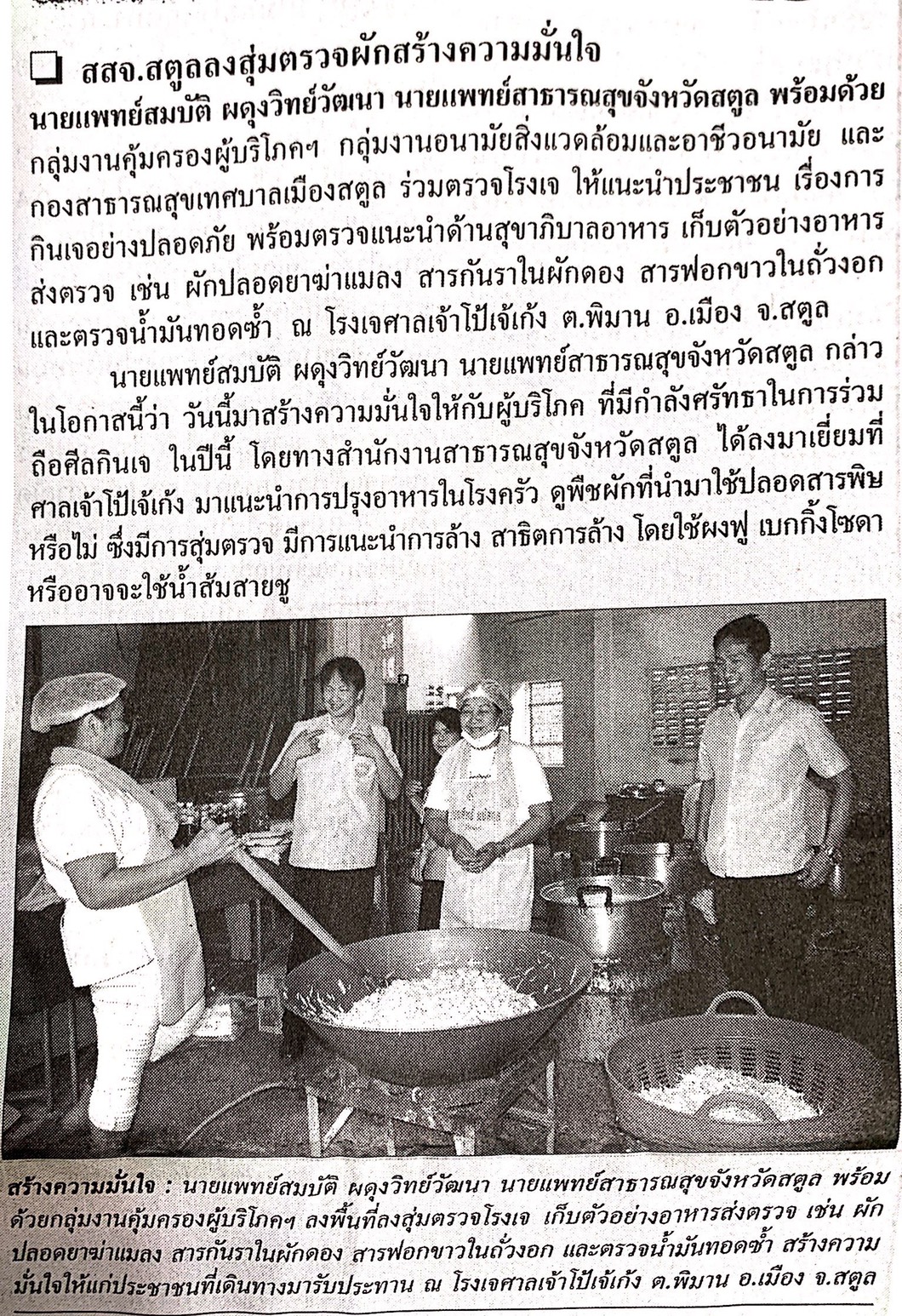 